 ПОЛОЖЕНИЕ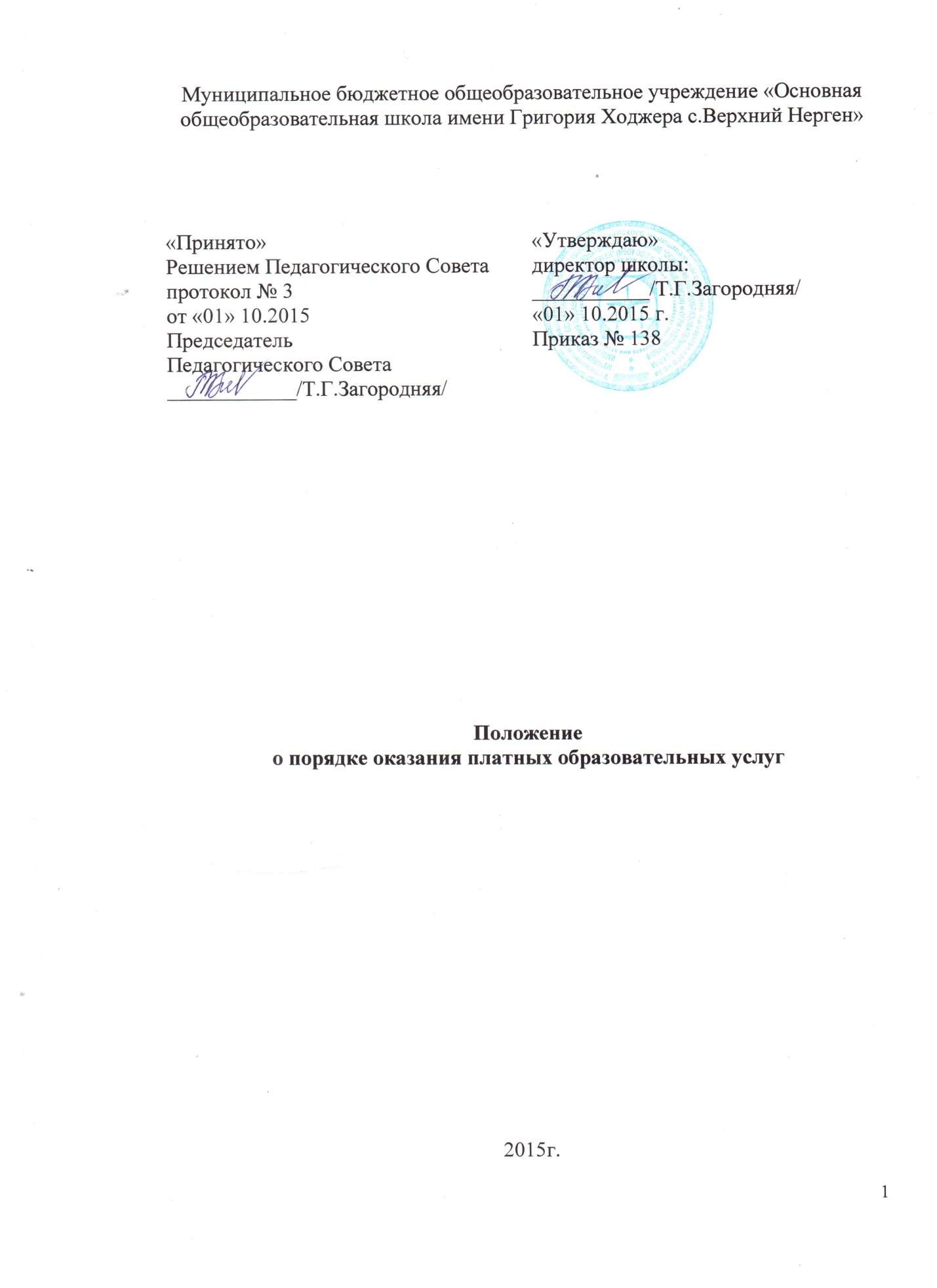 о методической работе в школе1. Общие положения.Настоящее положение разработано в соответствии на основе Федерального закона об образовании в Российской Федерации от 29.12.2012     № 273-ФЗ, Устава Муниципального бюджетного общеобразовательного учреждения «Основная общеобразовательная школа имени Григория Ходжера с.Верхний Нерген».  Положение определяет цели, задачи, формы организации методической работы в школы, способы получения информации о современных научно-педагогических концепциях, педагогических идеях и методических способах организации образовательной деятельности, способствует созданию системы обмена опытом эффективной педагогической практики.2. Цель и задачи методической работы в школе.      2.1. Целью методической работы в школе является создание условий для становления готовности педагогов к реализации компетентностного подхода в обучении детей            2.2. Задачи методической работы в школе:      2.2.1. Оперативное реагирование на запросы учителей по насущным педагогическим проблемам. Знакомство с достижениями педагогической науки и педагогической практики, с новыми педагогическими технологиями с целью применения этих знаний для анализа и самоанализа педагогической деятельности.      2.2.2. Организация системы методической работы в школе с целью развития педагогического творчества и самореализации инициативы педагогов.      2.2.3. Пополнение информационного педагогического школьного банка данных о педагогическом опыте через обобщение и изучение опыта работы своих коллег.      2.2.4. Организация рефлексивной деятельности учителей в ходе анализа педагогической деятельности и выработки путей решения педагогических проблем и затруднений.      2.2.5. Оказание методической помощи учителям.      2.2.6. Анализ и обобщение педагогических достижений и способов их получения в собственном опыте, обобщение опыта нескольких учителей, работающих по одной проблеме.      2.2.7. Вооружение педагогов школы наиболее эффективными способами организации образовательной деятельности, анализа, экспертизы педагогической деятельности и деятельности учащихся в соответствии с современными требованиями к уровню обученности и воспитанности обучающихся.3. Структура методической работы в школе:-Методический совет;-Методические объединения учителей:                       - гуманитарного цикла;                       - естественно-математического цикла;                       - начальных классов;                       - классных руководителей.-Творческая группа педагогов использующих в образовательной деятельности ИКТ и ЭСО.4. Участники методической работы школы      4.1. Основными участниками методической работы школы являются:- учителя-предметники, педагог-психолог;                  - классные руководители;                  - руководители МО;                  -администрация школы (директор, заместитель директора по УВР).5. Компетенция и обязанности участников методической работы школы      5.1. Компетенция участников методической работы      5.1.1. Учителя-предметники, педагог-психолог  и классные руководители:      - участвуют в работе МО;      - обсуждают педагогические проблемы и анализируют педагогическую деятельность на основе изучения своей работы и работы своих коллег;      - разрабатывают методические программы, технологии, приемы и способы работы с учащимися;      - участвуют в методической работе школы, района, области.      5.1.2. Руководители методических объединений:      - организуют, планируют деятельность МО;      - обеспечивают эффективную работу участников методической работы в период занятий, дают поручения, распределяют обязанности и функции среди участников методической деятельности;      - руководят разработкой методических идей, методик, программ, технологий и ведут консультативную работу с отдельными педагогами по проблемам обучения и воспитания;      - готовят методические рекомендации для педагогов школы;      - анализируют деятельность МО;      - организуют деятельность по освоению опыта эффективной педагогической практики.      5.1.3. Администрация школы:      - разрабатывает вместе с участниками МО задания и методические материалы;      - определяет порядок работы всех форм методической деятельности;      - координирует деятельность МО и проведение методических мероприятий;      - контролирует эффективность деятельности МО;      - проводит аналитические исследования деятельности МО;      - материально поощряет и стимулирует работу лучших педагогов и педагогического коллектива в целом.5.2. Обязанности участников методической работы      5.2.1. Учителя-предметники, педагог-психолог и классные руководители:      - проводить открытые уроки и внеклассные мероприятия;      - систематически посещать заседания МО;      - анализировать и обобщать собственный опыт работы и педагогические достижения;      - оказывать содействие в подготовке методических мероприятий, семинаров, конференций, конкурсов, совещаний;      - иметь собственную программу профессионального самообразования;      - стремиться к повышению уровня профессионального мастерства;      - владеть основами самоанализа педагогической деятельности;      - пополнять информационный банк данных (составление информационно-педагогических модулей, диагностических заданий, методических тестов).      5.2.2. Руководители методических объединений обязаны:      - стимулировать самообразование педагогов;      - организовывать деятельность педагогов в различных формах (индивидуальных, групповых и т.д.);      - разрабатывать планы работы и графики проведения открытых уроков участников МО, проблемных групп;      -анализировать деятельность методической работы МО;      - проводить экспертизу внедрения и реализации различных методических идей, новшеств, методик, технологий, программ обучения;      - обобщать опыт работы педагогов школы.      5.2.3. Администрация обязана:      - создавать благоприятные условия для работы МО;      - оказывать всестороннюю помощь руководителям МО;      - содействовать тиражированию учебно-методических материалов для организации деятельности МО.6. Документация      6.1. Методическая работа в школе оформляется документально в форме:      - протоколов методических советов;      - конспектов и разработок лучших методических мероприятий школы;      - письменных материалов, отражающих деятельность учителя, МО, по анализу и самоанализу педагогической деятельности;      - аналитических справок по вопросу уровня обученности учащихся (с графиками и диаграммами);      - рефератов, текстов докладов, сообщений;      - разработанных модифицированных, адаптированных методик, индивидуальных технологий и программ;      - обобщенных материалов о системе работы педагогов школы, материалов печати по проблемам образования;      - информации о проведении районных методических семинаров.      6.2. Документально оформленная методическая работа школы заносится в информационный банк педагогического опыта педагогов школы.